    Бекетов ауыл советы                                                           Администрация сельского  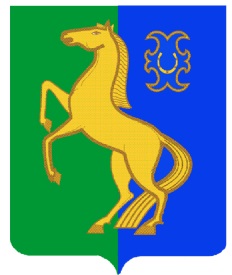 ауыл билəмəhе хакимиәте                                            поселения Бекетовский сельсовет муниципаль районының                                                       муниципального района            Йəрмəĸəй  районы                                                              Ермекеевский район Башkортостан Республиĸаhы                                            Республики Башкортостан                         ҠАРАР                                                                  ПОСТАНОВЛЕНИЕ     29 март  2023 й.	                   №  9                         29 марта 2023 г.Об отмене постановления главы сельского поселения Бекетовский сельсовет муниципального района Ермекеевский район Республики  Башкортостанот 18 апреля 2014 года № 11 «Об утверждении «Порядка работыс обращениями граждан в Администрации сельского поселения Бекетовский сельсовет муниципального района Ермекеевский район Республики Башкортостан»      			В соответствии с Федеральным законом от 2 мая 2006 года № 59-ФЗ «О порядке рассмотрения обращений граждан Российской Федерации», Федеральным законом от 6 октября 2003 года № 131-ФЗ «Об общих принципах организации местного самоуправления в Российской Федерации, ПОСТАНОВЛЯЮ:         1. Отменить постановление от 18 апреля 2014 года № 11 «Об утверждении «Порядка работы с обращениями граждан в Администрации сельского поселения Бекетовский сельсовет муниципального района Ермекеевский район Республики Башкортостан».    2. Настоящее постановление обнародовать на информационном стенде администрации и опубликовать на официальном сайте сельского поселения  Бекетовский сельсовет муниципального района Ермекеевский  район Республики Башкортостан.3. Настоящее постановление вступает в силу со дня официального обнародования.Глава сельского поселенияБекетовский сельсовет                                   		                            З.З. Исламова